REPUBLIQUE ISLAMIQUE DE MAURITANIE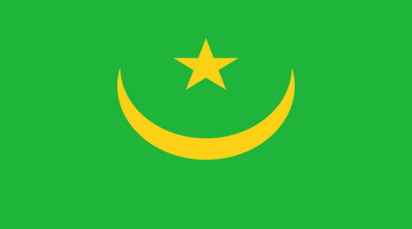 République Islamique de MauritanieNom de l’Autorité contractante : Ministère du Développement Rural/CabinetAdresse: MDR : Tél : 45 25 74 75 BP : 170AVIS D’ATTRIBUTION DEFINITIVE DE MARCHE Numéro du marché : N°002/F/01/CPMP/SR/MDR/2013Dénomination du marché : fourniture de 50 moissonneuses batteuses plus PDR, 50 tracteurs agricoles plus PDR et 50 wagons agricoles plus PDR.Nombre d’offres reçues : 14Date de l’attribution provisoire : 10/11/2013Nom et adresse de l’attributaire provisoire : GREIC : Tel : 456 25 42 74, email : greicmauritanie@yahoo.fr, BP : 40082, NIF : 100 23504, KSAR -Mauritanie Montant de l’offre retenue provisoirement : Lot 1 : Fourniture de 50 moissonneuse batteuses avec un lot de Pièces de rechange pour un montant de 2 320 861 500 UM TTC et TVA   avec un délai de livraison de 150 jours ;Délai d’exécution : 5 moisLa publication du présent avis est effectuée en application de l'Article 47du Code des Marchés publics. Elle doit intervenir dans 15 jours calendaires suivant la notification du marché.Nktt, le 12/01/2014                                                                                                             Le PRMP/CPMP/SR   Ahmed Salem ould BOUBOUTTREPUBLIQUE ISLAMIQUE DE MAURITANIERépublique Islamique de MauritanieNom de l’Autorité contractante : Ministère du Développement Rural/CabinetAdresse: MDR : Tél : 45 25 74 75 BP : 170AVIS D’ATTRIBUTION DEFINITIVE DE MARCHE Numéro du marché : N°001/F/02/CPMP/SR/MDR/2013Dénomination du marché : fourniture de 50 moissonneuses batteuses plus PDR, 50 tracteurs agricoles plus PDR et 50 wagons agricoles plus PDR.Nombre d’offres reçues : 14Date de l’attribution provisoire : 10/11/2013Nom et adresse de l’attributaire provisoire : GREIC : Tel : 456 25 42 74, email : greicmauritanie@yahoo.fr, BP : 40082, NIF : 100 23504, KSAR -Mauritanie Montant de l’offre retenue provisoirement : Lot 2 : fourniture de 50 tracteurs agricoles avec un lot de Pièces  de rechange et 50 wagons agricoles avec un lot de Pièces  de rechange, pour un montant de 1 015 705 300 UM TTC et TVA   et un de livraison de 150 jours Délai d’exécution : 5 moisLa publication du présent avis est effectuée en application de l'Article 47du Code des Marchés publics. Elle doit intervenir dans 15 jours calendaires suivant la notification du marché.Nktt, le 12/01/2014                                                                                                             Le PRMP/CPMP/SR   Ahmed Salem ould BOUBOUTT